Resume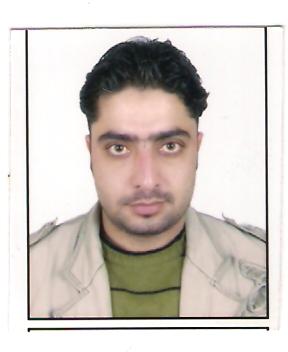 Ghulam										C/o-Mobile No. +971504973598Email: ghulam.378006@2freemail.com To achieve excellence in my work through striving for quality, efficiency and effectiveness by being part of an organization that provides an ample scope for learning and provides opportunity for organizational and personal growth.B.Com throughKashmir University Grade A.Industrial Accountant through “The Institute of Computer Accountants”, Huzuri Bagh Srinagar.Strong communication, reasoning, analytical and problem-solving skills.Love and dedication to hard work strong time management, organization and decision.Dynamic and resultoriented, liking for challenges.Excellent leadership skills. Ability to work in a diverse cultural environment.Diploma in computer Applications.Tally-7.2 / ERP-9.0BusyPresently working in Saifco Cements Pvt.Ltd. as an Accountant.Worked as an Accountant in Trumboo Cement Industries Pvt.Ltd. Raj Bagh Srinagar from September 2007 to July 2015Worked as an ACCOUNTSASSISTANTinKashmir Motors, Moulana Azad Road Srinagar, From June 2006 to August 2007Specialization in maintaining of accounting both Computerized as well as manually.Maintaining of vouchers, Day Book, Cash Book, Ledgers, TDS, Vat, Excise, Sales Tax, BankReconciliation Etc. maintaining of the same above record in computerized (Tally, Busy).Preparing of the financial statements like Trial Balance, Profit & Loss Account & Balance Sheet.Personal Bio-DataDate of Birth: -			21st March- 1986Languages Known: -English, Urdu, KashmiriGender	: -					MaleDeclaration.I hereby declare that all the above stated facts are true and correct to the best of my knowledge and belief.Date:									Ghulam VISION, MISSION & OBJECTIVESCAREER SUMMARYCORE COMPETENCIES.COMPUTER EDUCATION AND SKILLS.WORKING EXPERIENCE.SPECIALITY.JOB RESPONSIBILITY.